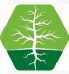 BioSolution, s.r.o.IČ: 28984315DIČ: CZ28984315Pod Klamovkou 1268/3 15000 Praha - Košíře e-mail: XXX tel.:	XXXXfax:	XXXXhttp:Zapsán: Městský soud v PrazePod spis. značkou:C 157828Číslo účtu XXXXIBAN XXXXČíslo banky	SWIFT	Název bankyXXXX	XXXX	XXXX25/03/2024 XXXXVZP: 0113707LOT : 21250EH054 - 1 ks0113707LOT : 214003C001 - 1 ks0112432Daňová rekapitulace celkemIČ00842001DIČCZ00842001Datum vystavení dokladu25.03.2024Datum uskut.zdanitel.plněníXXXXZpůsob úhradyXXXXDatum splatnostiXXXXKódNázev položkyM nožství%DPHProd. cena / mjpc s DPHCelkemCelkem s DPH02233648Implacross PE cup insert 0° 36/48 (56-58 mm)112XXXXXXXXXXXXXXXXVZP:0112421LOT :23080EL051 - 1 ks011242102200058JAMKA EcoFit® PRESFIT,NECEMENT. s otvory, 58112XXXXXXXXXXXXXXXXVZP:0111588LOT :230302B018 - 1 ks011158880040016Actinia stem, cementless, implaFix HA, standard, size 16112XXXXXXXXXXXXXXXXVZP:0113707LOT :19111B3012 - 1 ks011370780040010Actinia stem, cementless, implaFix HA, standard, size 10112XXXXXXXXXXXXXXXX27873615Hlavi čka kovová TiN 36 mm XL112XXXXXXXXXXXXXXXXVZP: 0112432ZD 0 %0,00KčZaokrouhlení0,36 KčZáklad daně sníž.sazba65 005,93KčDPH 12 %7 800,71KčCelkem s DPH 12 %72 806,64 KčZáklad daně zákl.sazba0,00KčDPH 21 %0,00KčCelkem s DPH 21 %0,00 KčZáklady celkem65 005,93KčDPH celkem7 800,71Kčzdaněné ZD0,00KčCelkem72 807,00 KčOdečet záloh0,00Kč0,00 CZKCelkem k úhradě72 807,00Kč72 807,00KčVe měně72 807,00 CZK